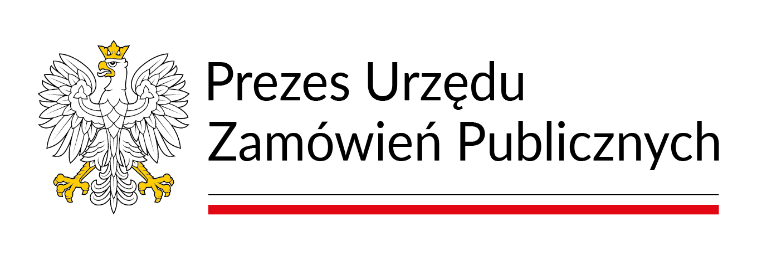 PREZES URZĘDU ZAMÓWIEŃ PUBLICZNYCH   na podstawie art. 472 ust. 5 w zw. z art. 468 ust. 3 i 4 ustawy z dnia 11 września 2019 r. – Prawo zamówień publicznych (Dz. U. z 2023 r. poz. 1605, z późn. zm.)ogłasza nabór na stanowiskoWiceprezesa Urzędu Zamówień Publicznych w Warszawie, ul Postępu 17AKandydatem na stanowisko wiceprezesa Urzędu Zamówień Publicznych może być osoba, która:posiada co najmniej tytuł zawodowy magistra lub równorzędny;jest obywatelem polskim;korzysta z pełni praw publicznych;nie była skazana prawomocnym wyrokiem za umyślne przestępstwo lub umyślne przestępstwo skarbowe;posiada kompetencje kierownicze (myślenie strategiczne, podejmowanie decyzji i odpowiedzialność, zarządzanie ludźmi);posiada co najmniej 6-letni staż pracy, w tym co najmniej 3-letni staż pracy na stanowisku kierowniczym;posiada wiedzę i doświadczenie z zakresu zamówień publicznych. wymagania dodatkowe:doświadczenie w prowadzeniu kontroli zamówień publicznych;doświadczenie w kierowaniu złożoną, wielozespołową organizacją lub wielozespołową jednostką 
w organizacji;znajomość ustawy z dnia 27 sierpnia 2009 r. o finansach publicznych;komunikatywna znajomość języka angielskiego.do zakresu zadań na stanowisku wiceprezesa Urzędu Zamówień Publicznych będzie należało:sprawowanie nadzoru nad zadaniami realizowanymi przez Departament Kontroli Zamówień Publicznych, 
w szczególności w zakresie przestrzegania zasad udzielania zamówień publicznych i dokonywania kontroli procesu udzielania zamówień publicznych w zakresie przewidzianym ustawą z dnia 11 września 2019 r. – Prawo zamówień publicznych oraz upowszechniania zasad etyki zawodowej osób wykonujących zadania w systemie zamówień publicznych;sprawowanie nadzoru nad zadaniami realizowanymi przez Biuro Odwołań, w szczególności w zakresie zapewnienia funkcjonowania systemu środków ochrony prawnej, w tym zapewnienia obsługi organizacyjno-technicznej Krajowej Izby Odwoławczej związanej z wykonywaniem przez Izbę jej ustawowych zadań;promowanie efektywności zamówień publicznych;wykonywanie innych zadań zleconych przez Prezesa Urzędu Zamówień Publicznych;zastępowanie Prezesa Urzędu Zamówień Publicznych w razie jego nieobecności.Zgłoszenia kandydatów na stanowisko Wiceprezesa Urzędu Zamówień Publicznych należy składać, 
w formie pisemnej (zgłoszenie opatrzone własnoręcznym podpisem kandydata) lub w postaci elektronicznej (zgłoszenie opatrzone kwalifikowalnym podpisem elektronicznym, podpisem osobistym lub podpisem zaufanym kandydata), do dnia 2 kwietnia 2024 r. na adres:Urząd Zamówień Publicznychul. Postępu 17A02 – 676 Warszawaz dopiskiem: „Oferta na stanowisko Wiceprezesa Urzędu Zamówień Publicznych.”, w Kancelarii Urzędu (godziny pracy Kancelarii: dni robocze 8.15-16.15) lub za pośrednictwem operatora pocztowego w rozumieniu ustawy z dnia 23 listopada 2012 r. – Prawo pocztowe (Dz. U. z 2023 r. poz. 1640) lub na elektroniczną skrzynkę podawczą Urzędu Zamówień Publicznych - ePUAP: UZP/SkrytkaESP.Za datę złożenia zgłoszenia uważa się datę jego wpływu na wskazany adres. Zgłoszenie uznaje się za złożone w terminie, jeżeli wpłynie ono na wskazany adres nie później niż w dniu, w którym upływa termin przyjmowania zgłoszeń.Do zgłoszenia, należy dołączyć:życiorys zawierający informacje o wykształceniu i przebiegu doświadczenia zawodowego (z podaniem adresu zamieszkania oraz danych kontaktowych: adres e-mail, numer telefonu),oświadczenie o posiadaniu obywatelstwa polskiego,oświadczenie o korzystaniu z pełni praw publicznych,oświadczenie o nieskazaniu prawomocnym wyrokiem za umyślne przestępstwo lub umyślne przestępstwo skarbowe,kopię dokumentu potwierdzającego/kopie dokumentów potwierdzających posiadanie wykształcenia wyższego magisterskiego (tytułu zawodowego magistra) lub równorzędnego,oświadczenie o posiadaniu co najmniej 6-letniego stażu pracy, w tym co najmniej 3-letniego stażu pracy na stanowisku kierowniczym, wraz z kopią dokumentów potwierdzających wymagany staż pracy (świadectwa pracy, zaświadczenia),oświadczenie o posiadaniu doświadczenia z zakresu zamówień publicznych, wraz z kopią dokumentów potwierdzających wymagane doświadczenie (świadectwa pracy, zaświadczenia, zakresy obowiązków lub inne, z których wynika doświadczenie w wymaganym obszarze),kopię aktualnego poświadczenia bezpieczeństwa uprawniającego do dostępu do informacji niejawnych oznaczonych klauzulą „ściśle tajne” albo oświadczenie o wyrażeniu zgody na przeprowadzenie poszerzonego postępowania sprawdzającego na podstawie ustawy z dnia 5 sierpnia 2010 r. o ochronie informacji niejawnych,oświadczenie o niekaralności zakazem zajmowania stanowisk kierowniczych w urzędach organów władzy publicznej lub pełnienia funkcji związanych z dysponowaniem środkami publicznymi,oświadczenie lustracyjne lub informacja o złożeniu oświadczenia lustracyjnego, zgodnie z art. 7 w zw. z art. 4 pkt 3 ustawy z dnia 18 października 2006 r.  o ujawnianiu informacji o dokumentach organów bezpieczeństwa państwa z lat 1944-1990 oraz treści tych dokumentów, złożone według wzoru określonego w ww. ustawie (dotyczy osób urodzonych przed dniem 1 sierpnia 1972 r.),oświadczenie kandydata o wyrażeniu zgody na przetwarzanie danych osobowych do celów naboru.Dokumenty dodatkowe (kandydat może dołączyć, jeśli posiada):1) kopię dokumentu potwierdzającego/kopie dokumentów potwierdzających posiadanie doświadczenia 
w prowadzeniu kontroli zamówień publicznych,2) kopię dokumentu potwierdzającego/kopie dokumentów potwierdzających posiadanie doświadczenia 
w kierowaniu złożoną, wielozespołową organizacją lub wielozespołową jednostką w organizacji,3) kopię dokumentu potwierdzającego/kopie dokumentów potwierdzających  komunikatywną znajomość języka angielskiego.W przypadku przedstawienia dokumentów w języku obcym należy dołączyć również ich tłumaczenie na język polski dokonane przez tłumacza przysięgłego. Informacje o metodach i technikach naboru:weryfikacja formalna nadesłanych ofert (ocena ofert pod kątem terminowości złożenia, kompletności, poprawności przygotowanych oświadczeń);rozmowa kwalifikacyjna, w trakcie której zostanie dokonana ocena wiedzy z zakresu zamówień publicznych, kompetencje kierownicze kandydata oraz spełnienie kryteriów dodatkowychInne informacje:Zachęcamy do skorzystania z formularza Zgłoszenie kandydata na stanowisko Wiceprezesa Urzędu Zamówień Publicznych.Oferty niekompletne (niezawierające wszystkich wymaganych dokumentów lub oświadczeń) a także złożone po upływie terminu nie będą rozpatrywane.Kandydaci spełniający wymagania formalne, tj. kandydaci, którzy – po analizie dokumentów – zostaną zakwalifikowani do kolejnego etapu naboru, będą powiadomieni o terminie jego przeprowadzenia za pomocą poczty elektronicznej.Oświadczenia o treści wskazanej w ogłoszeniu należy własnoręcznie podpisać i opatrzyć aktualną datą. Po zakończeniu procesu naboru dokumenty złożone przez osoby, które nie zostaną zatrudnione, będą komisyjnie zniszczone.W przypadku pytań prosimy o kontakt na adres mailowy: rekrutacja@uzp.gov.plDANE OSOBOWE – KLAUZULA INFORMACYJNA DOTYCZĄCA PRZETWARZANIA DANYCH OSOBOWYCH W ZWIĄZKU 
Z KANDYDOWANIEM NA STANOWISKO WICEPREZESA URZĘDU ZAMÓWIEŃ PUBLICZNYCHDane osobowe są przetwarzane zgodnie z art. 13 rozporządzenia Parlamentu Europejskiego i Rady (UE) 2016/679 z dnia 27 kwietnia 2016 r. w sprawie ochrony osób fizycznych w związku z przetwarzaniem danych osobowych i w sprawie swobodnego przepływu takich danych oraz uchylenia dyrektywy 95/46/WE (Dz. Urz. UE L 119 z 4 maja 2016 r., str. 1 ze zm., dalej RODO).Administrator:• administratorem danych osobowych przekazanych w zgłoszeniu kandydata na stanowisko Wiceprezesa Urzędu Zamówień Publicznych oraz dołączonych do niego dokumentów, przetwarzanych w procesie rekrutacji jest Prezes Urzędu Zamówień Publicznych, ul. Postępu 17A, 02-676 Warszawa.• okres przechowywania danych osobowych wynosi 10 lat od końca roku, w którym zakończył się nabór, w którym dane osobowe zostały zgromadzone.Inspektor ochrony danych: w sprawach danych osobowych można się kontaktować z inspektorem ochrony danych: Urząd Zamówień Publicznych, ul. Postępu 17A, 02-676 Warszawa; e-mail: IOD@uzp.gov.pl.cel przetwarzania danych: przeprowadzenie konkursu na stanowisko Wiceprezesa Urzędu Zamówień Publicznych oraz archiwizacja dokumentów po przeprowadzeniu naboru.informacje o odbiorcach danych: podmioty upoważnione na podstawie przepisów prawa.w związku z przetwarzaniem Pani/Pana danych osobowych przysługują Pani/Panu następujące prawa:• prawo dostępu do swoich danych oraz otrzymania ich kopii zgodnie z art. 15 RODO;• prawo do sprostowania (poprawiania)swoich danych osobowych zgodnie z art. 16 RODO;• prawo do ograniczenia przetwarzania danych osobowych zgodnie z art. 18 RODO; żądanie realizacji tych praw należy przesłać w formie pisemnej na adres kontaktowy administratora danych, podany powyżej z dopiskiem „Zgłoszenie w naborze na stanowisko Wiceprezesa Urzędu Zamówień Publicznych”; prawo do wniesienia skargi do organu nadzorczego – Prezesa Urzędu Ochrony Danych Osobowych (adres: ul. Stawki 2, 00-193 Warszawa).Podstawa prawna przetwarzania danych: dane osobowe będą przetwarzane w oparciu o art. 6 ust. 1 lit. c) RODO, tj. na podstawie: art. 221 Kodeksu pracy (Dz. U. z 2023 r. poz. 1465), ustawy z dnia 14 lipca 1983 r. o narodowym zasobie archiwalnym i archiwach (Dz. U. z 2020 r. poz. 164, z późn. zm.).Informacje o wymogu podania danych: podanie danych osobowych jest dobrowolne, jednak niezbędne do przeprowadzenia naboru na stanowisko Wiceprezesa Urzędu Zamówień Publicznych. Podanie innych danych w zakresie nieokreślonym przepisami prawa, zostanie potraktowane jako zgoda na przetwarzanie danych osobowych. Wyrażenie zgody w tym przypadku jest dobrowolne, a zgodę tak wyrażoną można odwołać w dowolnym czasie.Inne informacje: podane dane nie będą podstawą do zautomatyzowanego podejmowania decyzji, nie będą też profilowane oraz nie będą przekazane do państw trzecich.